Приложение № 5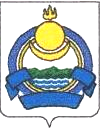 Красноармейскаяул., д. 35, г.Улан-Удэ, Республика Бурятия, 670034, тел.(301-2) 46-20-22, факс. (301-2) 44-01-24http://egov-buryatia.ru/gosstroynadzor;E-mail: info@rsgsn.govrb.ruУтверждено приказом Госстройжилнадзора РБ от ________2017г. № _______«    » час. «    » мин.(время заполнения листа)Проверочный лист по государственному лицензионному контролю организационно-правовой деятельности управляющей организацииуказание вида государственного контроля (надзора), вида муниципального контроля, вида (видов) деятельности юридических лиц, индивидуальных предпринимателей, производственных объектов, их типов и (или) отдельных характеристик, категорий риска, классов (категорий) опасности, позволяющих однозначно идентифицировать сферу применения формы проверочного листаОрган, назначивший проверку: Республиканская служба государственного строительного и жилищного надзора, форма проверочного листа утверждена приказом Госстройжилнадзора от ________ №______.наименование органа государственного контроля (надзора), органа муниципального контроля и реквизиты правового акта об утверждении формы проверочного листаПроверка осуществляется на основании приказа от _____ № __________.реквизиты распоряжения или приказа руководителя, заместителя руководителя органа государственного контроля (надзора), органа муниципального контроля о проведении проверкив рамках осуществления жилищного надзора  проводится плановая документарная / выездная / документарная и выезднаяПродолжительность проверки с _______ до _______.Номер проверки: _________________________________________________учетный номер проверки и дата присвоения учетного номера проверки в едином реестре проверокЛицо, уполномоченное на проведение проверки_______________________должность, фамилия и инициалы должностного лица органа государственного контроля (надзора), органа муниципального контроля, проводящего плановую проверку и заполняющего проверочный листСубъект проверки:наименование, ИНН, место нахождения юридического лица, индивидуального предпринимателя или характеристики объекта капитального строительствакатегория риска __________, класс опасности ___________Место проведения проверки с заполнением проверочного листа___________________________________________________________________В ходе проверки устанавливается соблюдение обязательных требований к порядку проведения общего собрания собственников жилых (нежилых) помещений по выбору способа управления управляющая организация, соблюдения требований  к деятельности по управлению многоквартирным(и) домом (домами) управляющей организацией:Подписи лица (лиц), проводящего (проводящих) проверку: Должность           _________________________________/Ф.И.О.С проверочным листом ознакомлен(а), копию проверочного листа получил(а):___________________________________________________________________________________(фамилия, имя, отчество (в случае, если имеется), должность руководителя, иного должностного лица или уполномоченного представителя юридического лица, индивидуального предпринимателя, его уполномоченного представителя)“______”	____________________	20____г. _________________________________										(подпись)Пометка об отказе ознакомления с проверочным листом:_______________________________________					(подпись уполномоченного должностного лица (лиц), проводящего проверку)ГүрэнэйбарилгынбагэрбайрынхиналтынуласайалбанРеспубликанская служба государственного строительного и жилищного  надзора “”20г.г.(место проведения плановой проверки)(дата заполнения листа)(дата заполнения листа)(дата заполнения листа)(дата заполнения листа)(дата заполнения листа)(дата заполнения листа)№ п/пВопрос, отражающий содержание жилищного законодательстваВывод о выполнении установленных требованийВывод о выполнении установленных требованийЧасть, пункт, статья нарушенного нормативного правового акта№ п/пВопрос, отражающий содержание жилищного законодательстваданетЧасть, пункт, статья нарушенного нормативного правового актаСобственниками помещений на общем собрании принято  решение о выборе управляющей организации в многоквартирном доме?п.п.3 ч. 2 статья 161 ЖК РФ, Выбранная управляющая организация имеет лицензию на осуществление предпринимательской деятельности по управлению МКДч.1 статьи 192 ЖК РФЫИмеет должностное лиц лицензиата, квалификационный аттестат?п.п 2 ч. 1 статьи 193 ЖК РФ  Зарегистрирована управляющая организация (ИП) на территории РФ?п.п 1 ч. 1 статьи 193 ЖК РФ  У должностного лица лицензиата отсутствует неснятая или непогашенная судимость за преступления в сфере экономики, за преступления средней тяжести, тяжкие и особо тяжкие преступления;п.п 3 ч. 1 статьи 193 ЖК РФ  отсутствует в реестре лиц, осуществлявших функции единоличного исполнительного органа лицензиата, лицензия которого аннулирована, а также лиц, на которых уставом или иными документами лицензиата возложена ответственность за соблюдение требований к обеспечению надлежащего содержания общего имущества в многоквартирном доме и в отношении которых применено административное наказание в виде дисквалификации, индивидуальных предпринимателей, лицензия которых аннулирована и (или) в отношении которых применено административное наказание в виде дисквалификации, информации о должностном лице лицензиата?п.п 4 ч. 1 статьи 193 ЖК РФ  отсутствует в сводном федеральном реестре лицензий на осуществление предпринимательской деятельности по управлению многоквартирными домами информация об аннулировании лицензии, ранее выданной лицензиату, соискателю лицензии;п.п 5 ч. 1 статьи 193 ЖК РФ  соблюдаются лицензиатом требований к раскрытию информации, установленных частью 10 статьи 161 Жилищного кодекса РФ?п.п 6 ч. 1 статьи 193 ЖК РФ  соблюдаются лицензиатом требований к размещению информации, установленных частью 10.1 статьи 161 Жилищного кодекса РФ?п.п 7 ч. 1 статьи 193 ЖК РФ  Решения собственников МКД о выборе управляющей организации оформлено протоколом общего собрания?Часть 1 статьи 46 ЖК РФ, Собственниками помещений МКД утвержден состав общего имущества МКД?Часть 2 статьи 135 ЖК РФСобственниками помещений МКД утвержден перечень работ и услуг по содержанию общего имущества МКД?Состоялся кворум общего собрания собственников помещений МКД?ч.3  статьи 45 ЖК РФИнициатор общего собрания – собственников МКД  управляющая организация?Часть 7 статьи 45 ЖК РФУправляющей организацией, по инициативе которой созывается общее собрание собственников помещений в многоквартирном доме, сообщено собственникам помещений в данном доме о проведении такого собрания не позднее чем за десять дней до даты его проведения?В указанный срок сообщение о проведении общего собрания собственников помещений в многоквартирном доме было направлено каждому собственнику помещения в данном доме заказным письмом, если решением общего собрания собственников помещений в данном доме не предусмотрен иной способ направления этого сообщения в письменной форме, или вручено каждому собственнику помещения в данном доме под роспись либо размещено в помещении данного дома, определенном таким решением и доступном для всех собственников помещений в данном доме?Часть 4 статьи 45 ЖК РФВ сообщении о проведении общего собрания собственников помещений в многоквартирном доме были указаны:1) сведения о лице, по инициативе которого созывается данное собрание;2) форма проведения данного собрания (очное, заочное или очно-заочное голосование);3) дата, место, время проведения данного собрания или в случае проведения данного собрания в форме заочного голосования дата окончания приема решений собственников по вопросам, поставленным на голосование, и место или адрес, куда должны передаваться такие решения;4) повестка дня данного собрания;5) порядок ознакомления с информацией и (или) материалами, которые будут представлены на данном собрании, и место или адрес, где с ними можно ознакомиться?Часть5 статьи 45 ЖК РФПротокол общего собрания оформлен в соответствии с требованиями, установленными федеральным органом исполнительной власти, осуществляющим функции по выработке и реализации государственной политики и нормативно-правовому регулированию в сфере жилищно-коммунального хозяйства и подписан всеми собственниками помещений в МКД, проголосовавших за принятие такого решения?ч.1 ст. 46 ЖК РФ, приказ Минстроя России от 25.12.2015 N 937/прРешения, принятые общим собранием собственников помещений в многоквартирном доме, а также итоги голосования доведены до сведения собственников помещений в данном доме собственником, указанным в статье 45 ЖК РФ иным лицом, по инициативе которых было созвано такое собрание, путем размещения соответствующего сообщения об этом в помещении данного дома, определенном решением общего собрания собственников помещений в данном доме и доступном для всех собственников помещений в данном доме, не позднее чем через десять дней со дня принятия этих решений?ч.3 ст. 46 ЖК РФОбщее собрание собственников проведено посредством:1) очного голосования (совместного присутствия собственников помещений в данном доме для обсуждения вопросов повестки дня и принятия решений по вопросам, поставленным на голосование);2) заочного голосования (опросным путем или с использованием системы в соответствии со статьей 47.1 ЖК РФ);3) очно-заочного голосования?Заочному голосованию предшествовало очное голосование?ст. 44.1 ЖК РФ, ч.1 ст.47 ЖК РФЗаключен договор управления в письменной форме или в электронной форме с использованием системы путем составления одного документа, подписанного сторонами?ч.1 статьи 162 Жилищного кодекса РФОбеспечено оказание всех услуг и (или) выполнение работ, которые обеспечивают надлежащее содержание общего имущества в данном доме и качество которых должно соответствовать требованиям технических регламентов и установленных Правительством Российской Федерации правил содержания общего имущества в многоквартирном доме, за предоставление коммунальных услуг в зависимости от уровня благоустройства данного дома, качество которых должно соответствовать требованиям установленных Правительством Российской Федерации правил предоставления, приостановки и ограничения предоставления коммунальных услуг собственникам и пользователям помещений в многоквартирных домах и жилых домахч. 2.3. статьи 161 Жилищного кодекса РФЗаключен договорс ресурсоснабжающими организациями, которые осуществляют холодное и горячее водоснабжение, водоотведение, электроснабжение, газоснабжение (в том числе поставки бытового газа в баллонах), отопление (теплоснабжение, в том числе поставки твердого топлива при наличии печного отопления), и региональным оператором по обращению с твердыми коммунальными отходами.ч. 12 статьи 161 Жилищного кодекса РФ Управляющая организация (индивидуальный предприниматель)  представляет отчет о своей деятельности общему собранию собственников помещений МКД?ч. 11 статьи 162 Жилищного кодекса РФ